À partir des sous-titres suivants, répondez aux critères d’évaluation du programme de subvention. Décrivez le projet proposé avec suffisamment de détails pour que les membres du comité soient en mesure d’évaluer votre demande. Évitez le jargon, les acronymes et les termes trop techniques.Mise en contexte et problématique
Objectifs
Approche méthodologique
Caractère innovant de la proposition
Effet levier visé
Budget (présenter un tableau des dépenses incluant les frais indirects de recherche et le justifier)
ÉchéancierPRÉSENTATION GÉNÉRALE          Police de caractères utilisée : Times New Roman - 12 points          Simple interligne          Marges (latérales, supérieures, inférieures) : au moins ¾ po (1,87 cm)FICHIER          Format PDF non protégé          Ne doit pas dépasser 10 Mo½" x 11" (216 mm x 279 mm)           MAXIMUM de 5 pages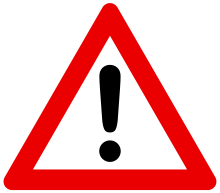 